Сценарий развлечения«Казачьи забавы»для детей старшей группы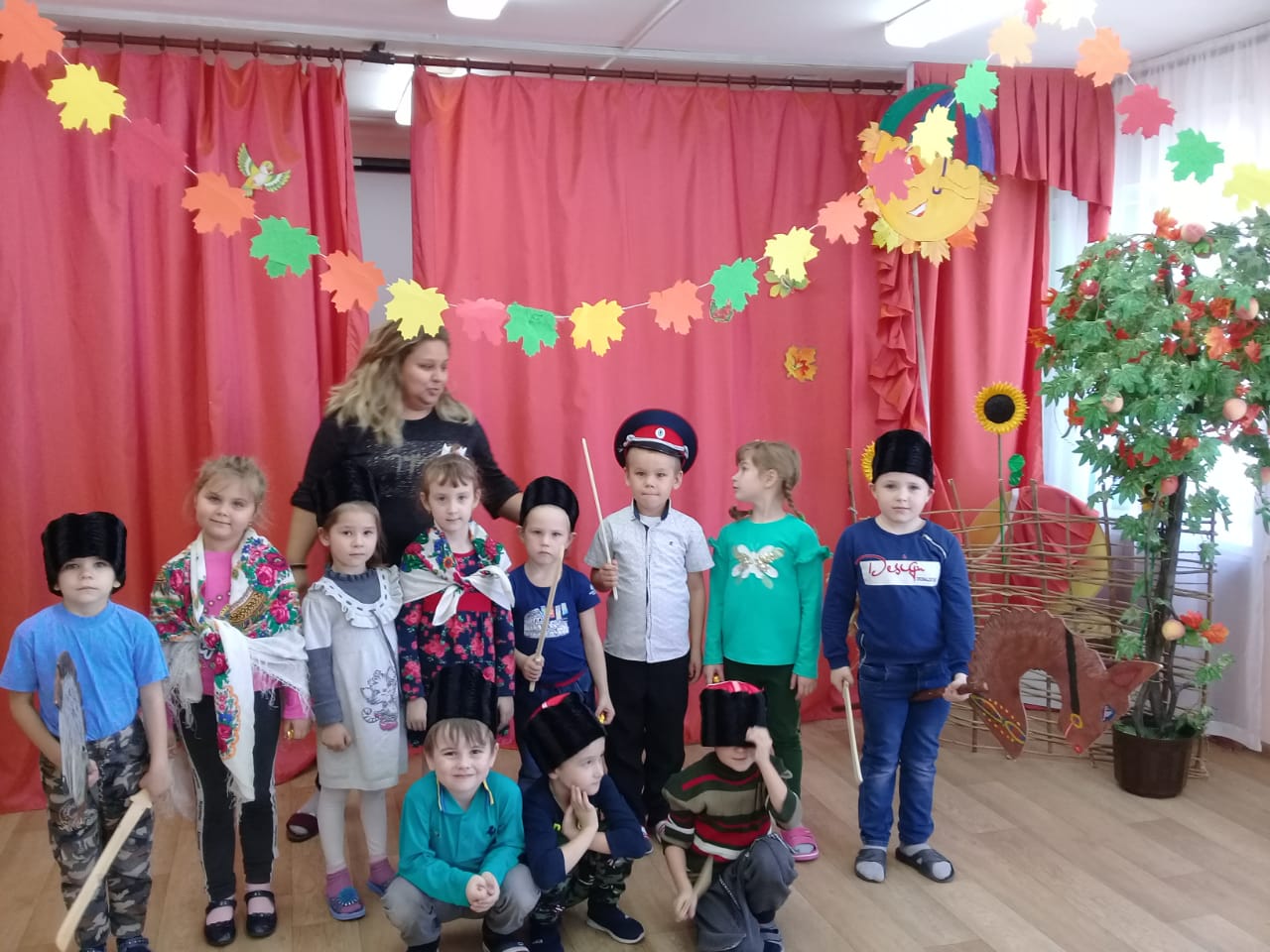 Задачи: продолжать знакомить с народными донскими играми.развивать ловкость, координацию движений, выносливость, быстроту,воспитывать чувство патриотизма через подвижные игры.Оборудование: 2 «коня»,2 куба, конусы, платок, 2 подковы, сабля игрушечная, папахаХод развлечения:Под музыку дети заходят в зал и садятся на стулья.Выходит казачка.Казачка: -добрый день казачки да казачатаХлопцы да девчата!Я-Ростовская казачка,Я пришла к вам в детский сад,Я спрошу у вас, ребятки,Не хотите ль поиграть?(Ответ детей)Казачка: ну, тогда выходите.Стоп, забыла, подождите,Я сначала буду загадывать вам загадки. А в загадках моих скрывается название игры, в которую мы будем играть.Вы согласны?Казачка: Вот вам первая загадкаЗагадкаГрациозный и ретивый,Трусит он красивой гривой.Любит он в росе купаться,Кушать сено и брыкаться:Дали прозвище – Огонь –Это самый лучшийДети: (конь)Казачка: правильно, это конь. Невозможно представить жизнь казака без коня. Как в праздники, так и в будни всё было связано с этим неизменным спутником казачьей жизни.Эстафета «На коне»Дети делятся на 2 команды. Бегут до ориентира «на коне», преодолевая препятствия, возвращаются обратно и передают эстафету(«коня») следующему игроку.Казачка: какие умные и шустрые детишки, слушайте мою следующую загадкуЗагадкаЕсть примета у людей —Чтоб с успехом сладить,Взять обувку лошадей,Над дверьми приладить.ответ детей (подкова)Казачка: Верно. На Дону есть поверье старинное: «Кто найдет подкову, тому она счастье принесет». Дарю вам 2 подковы. и предлагаю поиграть.Эстафета «Передай подкову»Звучит музыка, дети стоят в 2 шеренгах передают подкову друг другу.Казачка:Молодцы, ребята!Казаки на Дону всегда несли службу, охраняли свою Родину, А самый главный у них был кто?Дети: АтаманКазачка:Правильно, атаманИ вот моя следующая загадкаЗагадкаИ в мороз, и в холодаОна спасет тебя всегда.Чтоб не было здоровье шатким,Надень на голову ты.(шапка, папаха)Казачка: Казаки вместо шапок носили на голове папахи.Игра «Папаха»Под музыку дети папаху передают по кругу и приговаривают: «Ты лети, лети папаха, ты лети, лети вперёд. У кого папаха будет, тот на круг пускай идёт!» Музыка смолкает, у кого в руках папаха, тот выходит в середину круга и, надевает папаху, садится на «коня» и галопом скачет внутри круга, а дети хлопают в ладоши.Казачка: Какие вы молодцы. Умные, ловкие. А эту загадку отгадаете?ЗагадкаТвоя бабушка повяжет,А потом тебе расскажет -Что за головной уборЗнает, любит с давних пор.Даст материи кусочек -Повяжи себе.Дети: платочекКазачка: Какие молодцы! Игра называется «Достань платок».Игра «Достань платок»Играющие (несколько детей) бегут по кругу. В центре круга стоит водящий с саблей в руке, на конце которого – платок. Дети бегут по кругу вокруг водящего. По сигналу или по окончании музыки нужно подпрыгнуть и достать платок. Кому это удается, тот и победитель.Казачка: какие шустрые детишки.А вот эту загадку вы сможете разгадать?ЗагадкаФырчит, рычит,Ветки ломает,Пыль поднимает,Тебя с ног сбивает.Слышишь его,Да не видишь его.Дети: ветерКазачка: Какие смышленые ребята. А игра называется «Ох, и ветер на Дону»Игра «Ох, и ветер на Дону»Дети поднимают руки вверх, изображают качающиеся деревья:Ох, и ветер на Дону.Дует с ночи до зари.Улетел платок у МашиНу-ка, деревце, замри.На первые две строчки дети поднимают руки вверх, машут, на вторые бегут врассыпную, по сигналу, останавливаются«Дети-деревья» замирают. Кто первый пошевелился, тот — проиграл и выходит из игры. Игра повторяется.Казачка: Поиграли мы замечательно. Все мои загадки разгадали!Вы сегодня поиграли в казачьи игры, вспомнили, что на Дону живут казаки Любите свой дом, свой родной Донской край, уважительно относитесь к людям, которые тут живут. Ну, до свидания, хлопцы да девчата. До новых встреч!